Oral CareAreas of the mouth that need to be cleaned during oral care:Teeth (all sides)GumsCheeksRoof of the mouth (hard palate)Back of the mouth (soft plate)TongueEssential oral care equipment:Penlight (to inspect the oral cavity prior to cleaning)Tongue depressor (to aid in viewing the oral cavity)Sage suction products/Toothbrush and toothpasteOral suction/Yankauer Additional equipment that may be required or helpful:Oral care bite blocks- appropriate to use with patients who are unwilling or unable to cooperate with oral care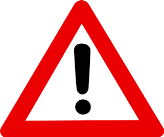 Pink swabs alone are not adequate for oral care.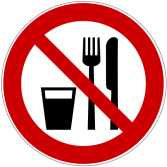 Note: A swallowing assessment may not be able to be completed when oral hygiene is poor, in order to prevent putting the patient in a high risk situation to contract aspiration pneumonia. 